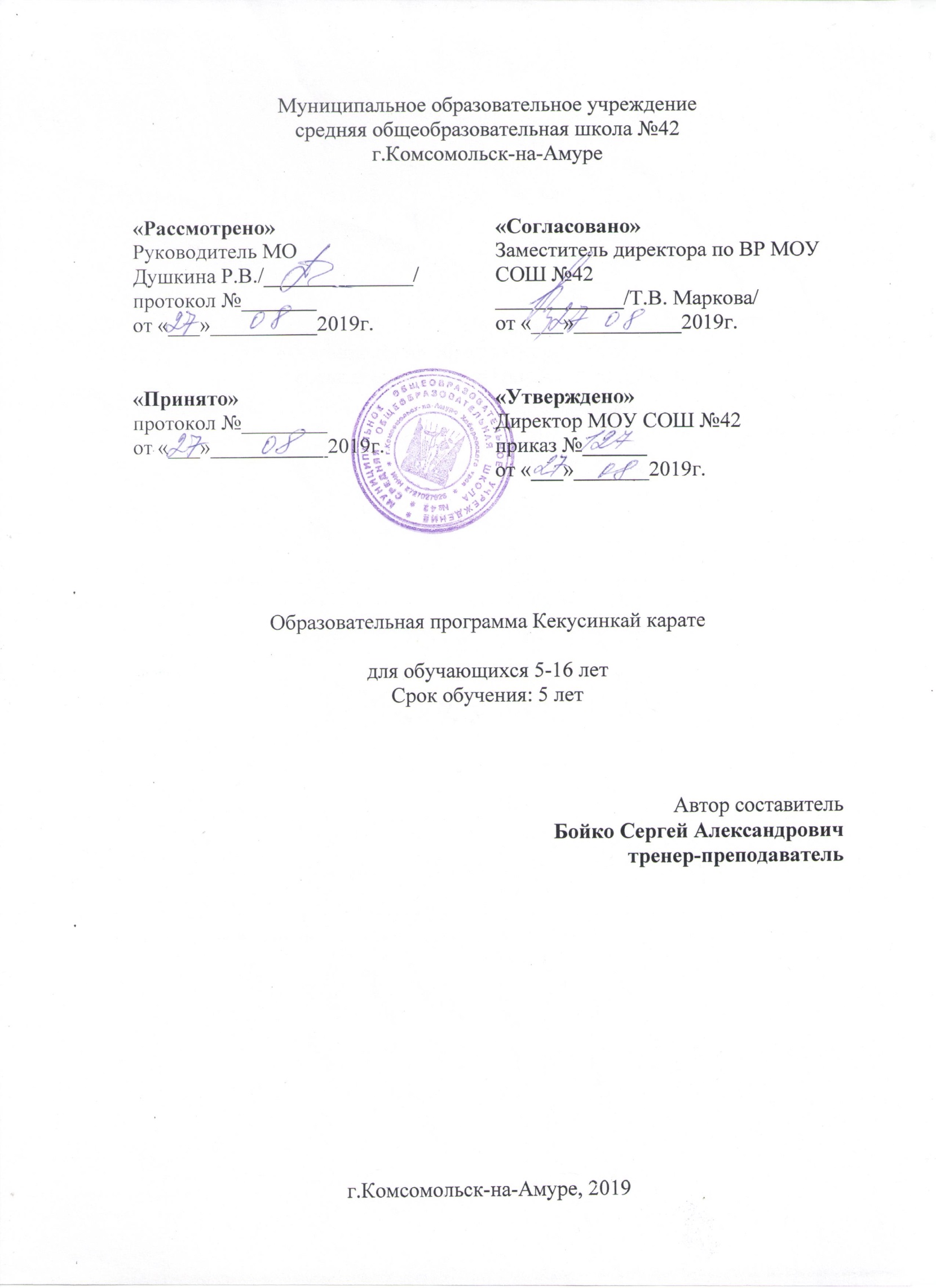 Информационная карта программыУчебный план 1 года обученияУчебный план 2 года обученияУчебный план 3 года обученияУчебный план 4 года обученияУчебный план 5 года обучения1Ведомственная принадлежностьУправление образования  администрации г. Комсомольска-на-Амуре Хабаровского края2Наименование учрежденияМуниципальное общеобразовательное учреждение «Средняя общеобразовательная школа №42»3Дата образования и организационно-правовая формаСредняя школа № 50 открыта на основании решения городского исполнительного комитета от 04.09.1978 г. № 338 "Об утверждении акта приемки в эксплуатацию школы № 42 Муниципальное общеобразовательное учреждение «Средняя общеобразовательная школа №42» осуществляет свою деятельность   в соответствии  с Законом Российской Федерации  «Об  образовании в Российской Федерации», Приказом Минобрнауки России от 17.12.2010 №1897 (ред. от 31.12.2015) , Уставом МОУ СОШ №42 и нормативно-организационной документацией учреждения.4Адрес учреждения681000, Хабаровский край, г. Комсомольск-на-Амуре, ул. Пирогова, дом 30, тел. 8(4217) 595 292.5ФИО  ПДОБойко Сергей Александрович6ОбразованиеВысшее педагогическое7ДолжностьТренер-преподаватель8Контактные телефонырабочий телефон 8(4217) 595 293, 8(4217) 595 292 сот. 8 – 962-297 95509Полное название образовательной программы Дополнительная образовательная общеразвивающая программа спортивно-оздоровительной направленности «Кёкусинкай карате»10Специализация программыОсновы прикладного и спортивного Кёкусинкай карате11Тип программыПрограмма является интегрированной, модифицированной. Тип программы спиральный, двухуровневый  (начальный, основной).12Цель программыРазвитие физических качеств ребенка, развитие морально-волевых качеств, формирование и развитие мышечного корсета, формирование правильной осанки и укрепление костно-мышечной структуры организма, достижение результатов в массовом спорте и в спорте высших достижений.13Задачи программыОбразовательные: способствовать формированию знаний, умений и навыков в области прикладного Кёкусинкай карате; познакомить учащихся с базовым набором приёмов, необходимых для самозащиты; способствовать формированию умений и навыков, необходимых в соревновательной практике Кёкусинкай карате; способствовать повышению мотивации спортсменов  к достижению максимально высоких спортивных результатов. Развивающие: развитие гибкости; развитие скоростно-силовых качеств; развитие вестибулярного аппарата, координации движений и ориентации в пространстве учащихся через занятие акробатикой.Воспитательные: способствовать развитию коммуникативной культуры; формировать у спортсменов стремления к получению наивысшего законченного результата; формировать стрессоустойчивость за счёт соревновательной и экзаменационной практики; способствовать созданию соревновательной атмосферы сотрудничества, обеспечивающей развитие личности, социализацию и эмоциональное развитие  каждого спортсмена. Воспитание этических и морально-правовый аспектов, необходимых для гармоничного сосуществования в социуме.  14Срок реализации5 лет 15Место проведения МОУ СОШ № 4216Возраст участников (класс)7-11 лет (1-4 класс), 12-16 лет (5-10 класс)17Контингент уч-сяУчащиеся МОУ СОШ № 42.18Краткое содержание программыПрограмма направлена на привлечение учащихся к систематическим занятиям спортом, развитие личных физических и морально-волевых качеств. Развитие целеустремлённости за счёт повышения спортивного мастерства (участие в соревнованиях разного уровня),  технического уровня (сдача нормативов на пояса) и повышению уровня физической подготовки (сдача нормативов ГТО). Основными разделами программы являются:1 год обучения:Овладение базовыми (техническими) основами Кёкусинкай карате. Подготовка к экзаменам на ученические пояса (кю).Развитие гибкости, скоростно-силовых и функциональных качеств.Обучение и развитие навыков самостраховки (падения, кувырки и др. элементы акробатики)Развитие мышечной реакции и изучение способов защиты от атаки противника.2 год обученияИзучение и отработка контратакующих действийПостановка точности, силы и скорости контратакующих действий на «лапах» и «макиварах».Отработка защитных и контратакующих действий с напарником с разной скоростной амплитудой.Учебные спарринги (бои) с постепенным увеличением степени контакта.Теоретические основы тактики спортивного Кёкусинкай карате.Практические основы тактики спортивного Кёкусинкай карате.Подготовка к экзаменам на ученические пояса (кю).Основы первой медицинской помощи при травмах3 год обученияПредсоревновательная и соревновательная подготовкаПодготовка к экзаменам на ученические пояса (кю).Подготовка к сдаче нормативов ГТО (летний период).Основы первой медицинской помощи при травмах.4 год обученияСпециальная предсоревновательная и соревновательная подготовкаПодготовка к экзаменам на ученические пояса (кю).Подготовка к сдаче нормативов ГТО (летний период).Оказание  первой медицинской помощи при травмах5 год обучения.Специальная предсоревновательная и соревновательная подготовкаПодготовка к экзаменам на ученические пояса (кю).Подготовка к сдаче нормативов ГТО (летний период).Оказание  первой медицинской помощи при травмах19История осуществления реализации программыПрограмма создана в 2013 году 20Прогнозирование возможных (ожидаемых) позитивных результатов.Личностные результаты:Развитие физических и функциональных качеств.Развитие устойчивости к стрессовым ситуациям.Воспитание чувства справедливости и ответственности;Развитие внимательности, настойчивости, целеустремленности;Межпредметные результаты:Планировать последовательность шагов алгоритма для достижения цели;Оценивать получившийся спортивный результат и соотносить его с изначальным замыслом, корректировать по необходимости технические и тактические приёмы;Использовать в своих действиях рациональные решения, знания, физические закономерности;Умение объяснять принцип действия био-механики тела  с использованием принципов самозащиты;Предметные результаты:Знать основы анатомии и физиологии тела человека.Знать основные принципы работы внутренних органов человека;Стрессоустойчивость – умение определить степень угрозы и определить максимально правильные защитные действия, чтобы нанести минимальный вред противнику в случае криминальных ситуаций на улице;Развитие целеустремлённости и иных эмоциональных качеств, необходимых для самореализации спортсмена.Формирование привычки к здоровому образу жизни.21Прогнозирование возможных негативных результатов.Содержание программы может быть не полностью освоено обучающийся в силу личностных характеристик: личностные особенности каждого (характер), конкуренция, низкая мотивация к физическим нагрузкам, нежелание заниматься  22Прогнозирование коррекции возможных негативных результатов Разработка индивидуальных программ и дифференцированный подход.  Работа в парах или создание отдельных группа. Соблюдение норм выполнения заданий. Содержание занятийКоличество часовКоличество часовКоличество часовФорма аттестации/ контроляСодержание занятийТеорияПрактикаВсегоФорма аттестации/ контроля1. Овладение базовыми (техническими) основами Кёкусинкай карате. Подготовка к экзаменам на ученические пояса (10 кю).36,5134,51711.1 История становления, развития и современное положение кёкусинкай карате.1-1Беседа1.2 Этикет додзё, «кодекс спортсмена»1,51,53Беседа, самоконтроль1.3 Правила обеспечения техники безопасности при проведении учебно-тренировочных занятий и на соревнованиях0.51.52Беседа1.4 Основные принципы правильного и здорового питания спортсмена112Беседа1.5 Изучение техники 10 кю: базовых стоек:  Фудо-дати, Дзенкуцу-дати. Перемещение в стойках.3912Экзамен 1.6 Изучение ударов руками: Сэйкэн моротэ-цуки (дзёдан, тюдан, гэдан)31215Экзамен1.7 Изучение ударов руками: Сэйкэн ой-цуки (дзёдан, тюдан, гэдан)31215Экзамен1.8 Изучение ударов ногами: Хидза-гэри, Кин-гэри31215Экзамен1.9 Изучение защитной техники (блоков) – Сэйкэн дзёдан укэ, Сэйкэн маэ гэдан бараи.31215Экзамен1.10 Изучение Иппон кумитэ3912Экзамен1.11 Изучение Тайкёку ката соно ити3912Экзамен1.12 Общая физическая подготовка1,513,515Экзамен, соревнования, ГТО1.13 Растягивающие упражнения1,5910,5Экзамен, соревнования1.14 Упражнения с элементами акробатики 1,5910,5Выполнение нормативов1.15. Подвижные игры 167Педагогическое наблюдение1.16 Отработка техники на макиварах 37,510,5Соревнования1.17 Отработка атакующей и защитной техники в парах37,510,5Соревнования2. Квалификационный экзамен на ученические пояса (кю)-33Итого36,5134,5171Содержание занятийКоличество часовКоличество часовКоличество часовФорма аттестации/ контроляСодержание занятийТеорияПрактикаВсегоФорма аттестации/ контроля1. Овладение базовыми (техническими) основами Кёкусинкай карате. Подготовка к экзаменам на ученические пояса (9 кю).321391711.1 Инструктаж по технике безопасности.1-1Беседа1.2 Этикет Додзё, «кодекс спортсмена»11,52,5Беседа, самоконтроль1.3 Изучение стоек:  Сантин дати, Кокуцу дати, Мусуби дати. Перемещение в стойках.1,567,5Экзамен1.4 Изучение ударов руками: Сэйкэн аго ути, Сэйкэн гяку цуки (дзёдан, тюдан, гэдан)1,567,5Экзамен1.5 Изучение ударов ногами: Маэ гэри тюдан тюсоку1,54,56Экзамен1.6 Изучение защитной техники (блоков): Сэйкэн тюдан ути укэ, сэйкэн тюдан сото укэ.1,567,5Экзамен1.7 Изучение Самбон кумитэ.1,567,5Экзамен1.8 Изучение Рэнраку №11,567,5Экзамен1.9 Изучение Тайкёку ката соно ни1,567,5Экзамен1.10 Общая физическая подготовка32124Экзамен, соревнования, ГТО1.11 Растягивающие упражнения31215Экзамен, соревнования, ГТО1.12 Упражнения с элементами акробатики 31215Выполнение нормативов1.13 Подвижные игры 0,566,5Педагогическое наблюдение1.14 Отработка техники на макиварах 31518Соревнования1.15 Отработка атакующей и защитной техники в парах31518Соревнования1.16 Учебные спарринги31215Соревнования1.17 Основы первой медицинской помощи при травмах112Устный опрос2. Квалификационный экзамен на ученические пояса (кю)-33Итого32139171Содержание программыКоличество часовКоличество часовКоличество часовФорма аттестации/ контроля Содержание программыТеорияПрактикаВсегоФорма аттестации/ контроля 1. Овладение базовыми (техническими) основами Кёкусинкай карате. Подготовка к экзаменам на ученические пояса (8 кю).321391711.1 Инструктаж по технике безопасности.1-1Беседа1.2 Этикет Додзё, «кодекс спортсмена»11,52,5Беседа, самоконтроль1.3 Изучение стоек:  Киба дати. Перемещение в стойках.1,567,5Экзамен1.4 Изучение ударов руками: Татэ цуки (дзёдан, тюдан, гэдан), Сита цуки, Дзюн цуки (дзёдан, тюдан, гэдан)1,567,5Экзамен1.5 Изучение ударов ногами: Маэ гэри дзёдан тюсоку1,54,56Экзамен1.6 Изучение защитной техники (блоков): Сэйкэн моротэ тюдан ути укэ, Сэйкэн тюдан ути укэ гэдан барай..1,567,5Экзамен1.7 Изучение Рэнраку № 2.1,567,5Экзамен1.8 Изучение Рэнраку №31,567,5Экзамен1.9 Изучение Тайкёку ката соно сан 1,567,5Экзамен1.10 Общая физическая подготовка32124Экзамен, соревнования, ГТО1.11 Растягивающие упражнения31215Экзамен, соревнования, ГТО1.12 Упражнения с элементами акробатики 31215Выполнение нормативов1.13 Подвижные игры 0,566,5Педагогическое наблюдение1.14 Отработка техники на макиварах 31215Соревнования1.15 Отработка атакующей и защитной техники в парах31518Соревнования1.16 Учебные спарринги31518Соревнования1.17 Основы первой медицинской помощи при травмах112Устный опрос2. Квалификационный экзамен на ученические пояса (кю)-33Итого32139171Содержание занятийКоличество часовКоличество часовКоличество часовФорма аттестации/ контроляСодержание занятийТеорияПрактикаВсегоФорма аттестации/ контроля1. Овладение базовыми (техническими) основами Кёкусинкай карате. Подготовка к экзаменам на ученические пояса (7 кю).321391711.1 Инструктаж по технике безопасности.1-1Беседа1.2 Этикет Додзё, «кодекс спортсмена»11,52,5Беседа, самоконтроль1.3 Изучение стоек:  Нэкоаси дати. Перемещение в стойках.1,567,5Экзамен1.4 Изучение ударов руками: Тэтцуи ороси гаммэн ути, Тэтцуи коме-ками ути, Тэтцуи хидзо ути, Тэтцуи маэ ёко ути (дзёдан, тюдан, гэдан), Тэтцуи ёко ути (дзёдан, тюдан, гэдан)1,57,59Экзамен1.5 Изучение ударов ногами: Маэ тюсоку кэагэ, Тюсоку маваси сото кэагэ, Хайсоку маваси ути кэаге, Сокуто ёко кэагэ.1,5910,5Экзамен1.6 Изучение защитной техники (блоков): Сэйкэн маваси гэдан барай, Сюто маваси укэ.1,567,5Экзамен1.7 Изучение Рэнраку №41,567,5Экзамен1.8 Изучение Пинан ката соно ити1,57,59Экзамен1.9 Общая физическая подготовка32124Экзамен, соревнования, ГТО1.10 Растягивающие упражнения31215Экзамен, соревнования, ГТО1.11 Упражнения с элементами акробатики 31215Выполнение нормативов1.12 Подвижные игры 0,566,5Педагогическое наблюдение1.13 Отработка техники на макиварах 31215Соревнования1.14 Отработка атакующей и защитной техники в парах31518Соревнования1.15 Учебные спарринги31518Соревнования1.16 Оказание первой медицинской помощи при травмах112Устный опрос2. Квалификационный экзамен на ученические пояса (кю)-33 Итого30,5140,5171Содержание занятийКоличество часовКоличество часовКоличество часовФорма аттестации/ контроляСодержание занятийТеорияПрактикаВсегоФорма аттестации/ контроля1. Овладение базовыми (техническими) основами Кёкусинкай карате. Подготовка к экзаменам на ученические пояса (6 кю).321391711.1 Инструктаж по технике безопасности.1-1Беседа1.2 Этикет Додзё, «кодекс спортсмена»11,52,5Беседа, самоконтроль1.3 Изучение стоек:  Цуруаси дати. Перемещение в стойках.1,567,5Экзамен1.4 Изучение ударов руками: Уракэн сёмэн гаммэн ути, Уракэн саю ути, Уракэн хидзо ути, Уракэн ороси гаммэн ути, Уракэн маваси ути, Нихон нукитэ, Ёнхон нукитэ ( дзёдан, тюдан).1,567,5Экзамен1.5 Изучение ударов ногами: Гэдан маваси гэри (хайсоку, тюсоку), Кансэцу гэри сокуто, Тюдан ёко гэри сокуто.1,54,56Экзамен1.6 Изучение защитной техники (блоков): Сэйкэн дзюдзи укэ (дзёдан, тюдан).1,567,5Экзамен1.7 Изучение Рэнраку №51,567,5Экзамен1.8 Изучение Рэнраку №61,567,5Экзамен1.9 Изучение Пинан ката соно ни1,567,5Экзамен1.10 Общая физическая подготовка32124Экзамен, соревнования, ГТО1.11 Растягивающие упражнения31215Экзамен, соревнования, ГТО1.12 Упражнения с элементами акробатики 31215Выполнение нормативов1.13 Подвижные игры 0,566,5Педагогическое наблюдение1.14 Отработка техники на макиварах 31215Соревнования1.15 Отработка атакующей и защитной техники в парах31518Соревнования1.16 Учебные спарринги31518Соревнования1.17 Оказание первой медицинской помощи при травмах112Устный опрос2. Квалификационный экзамен на ученические пояса (кю)-33Итого32139171